Внедрение АСКУЭ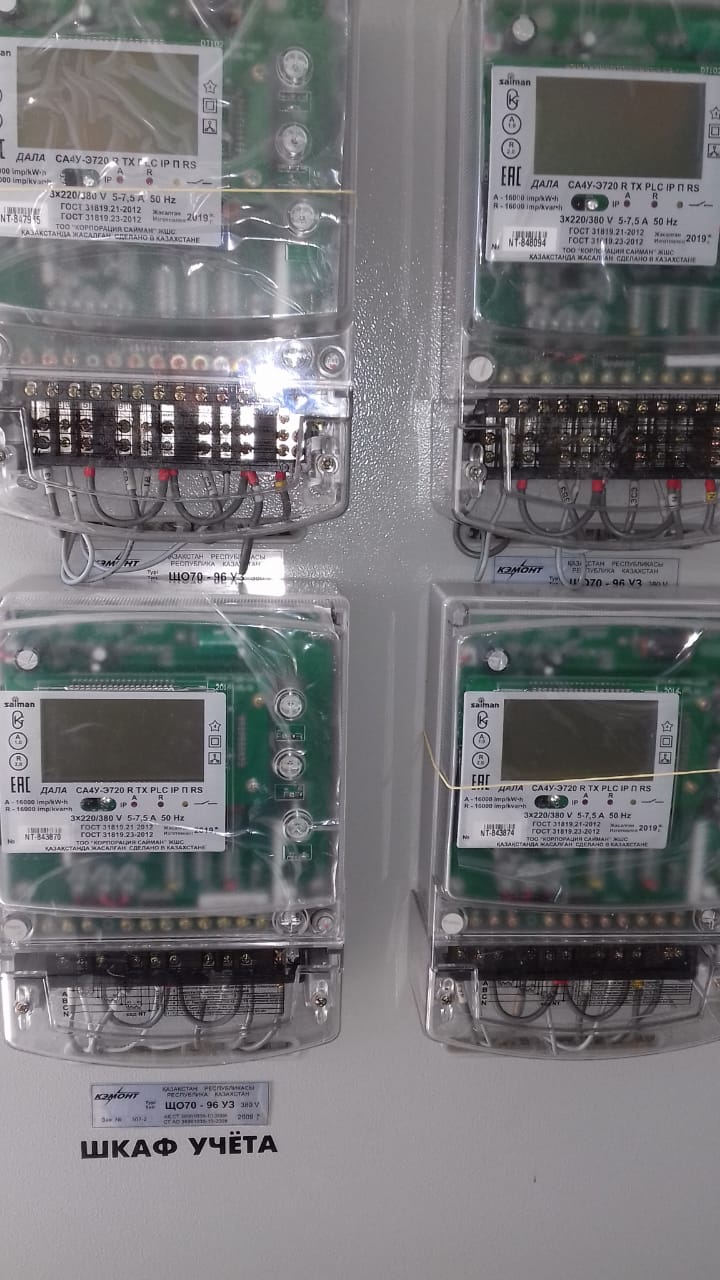 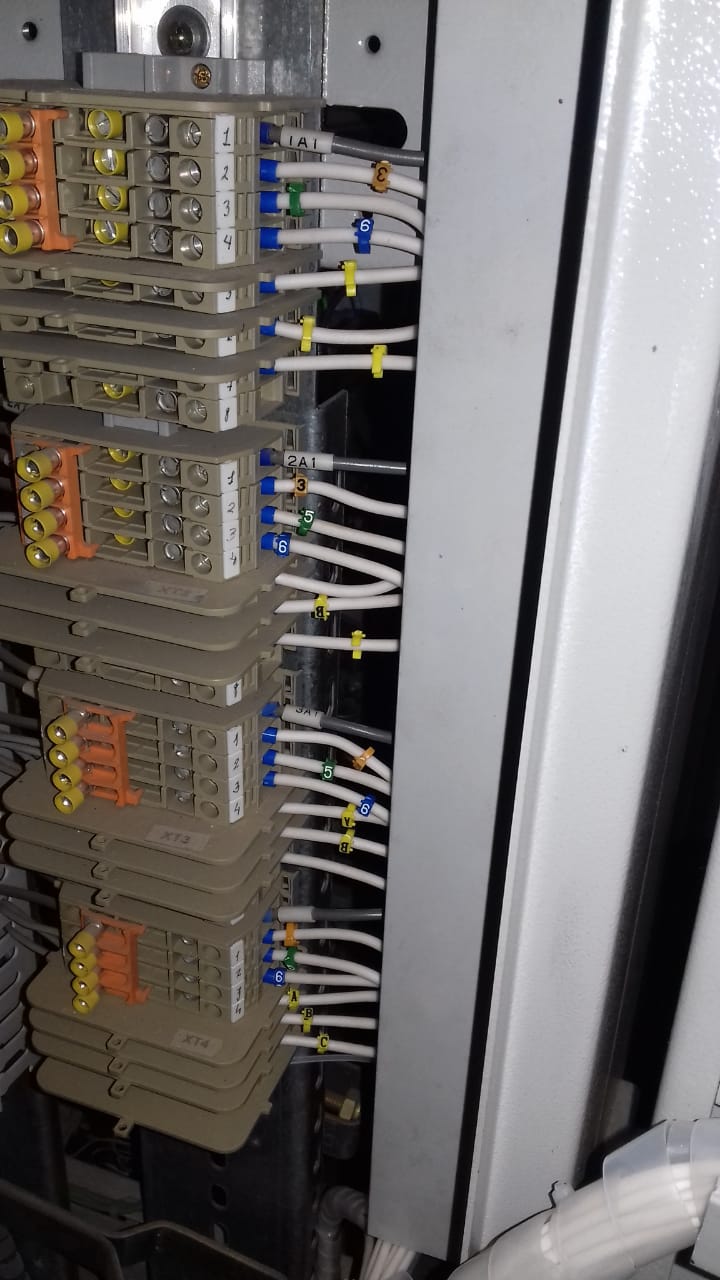 Капитальный ремонт ВЛ 10/0,4 кВ			До					после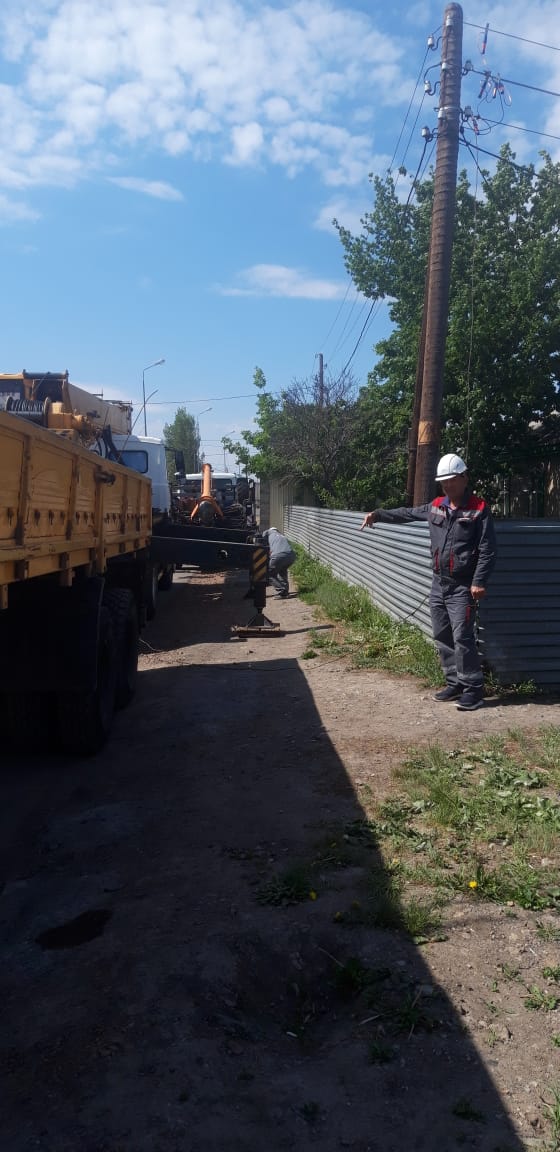 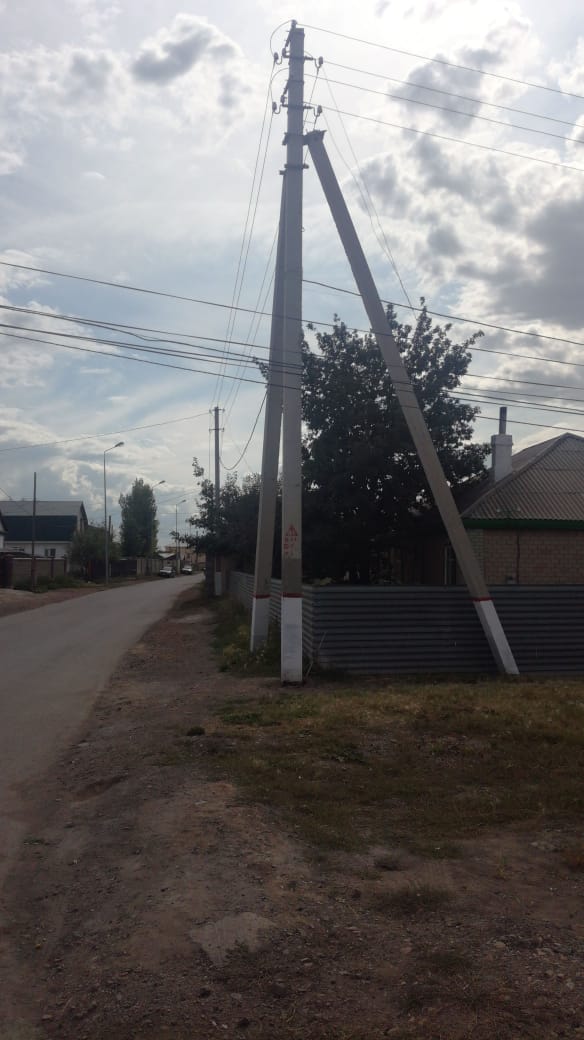   Замена оборудования В ТП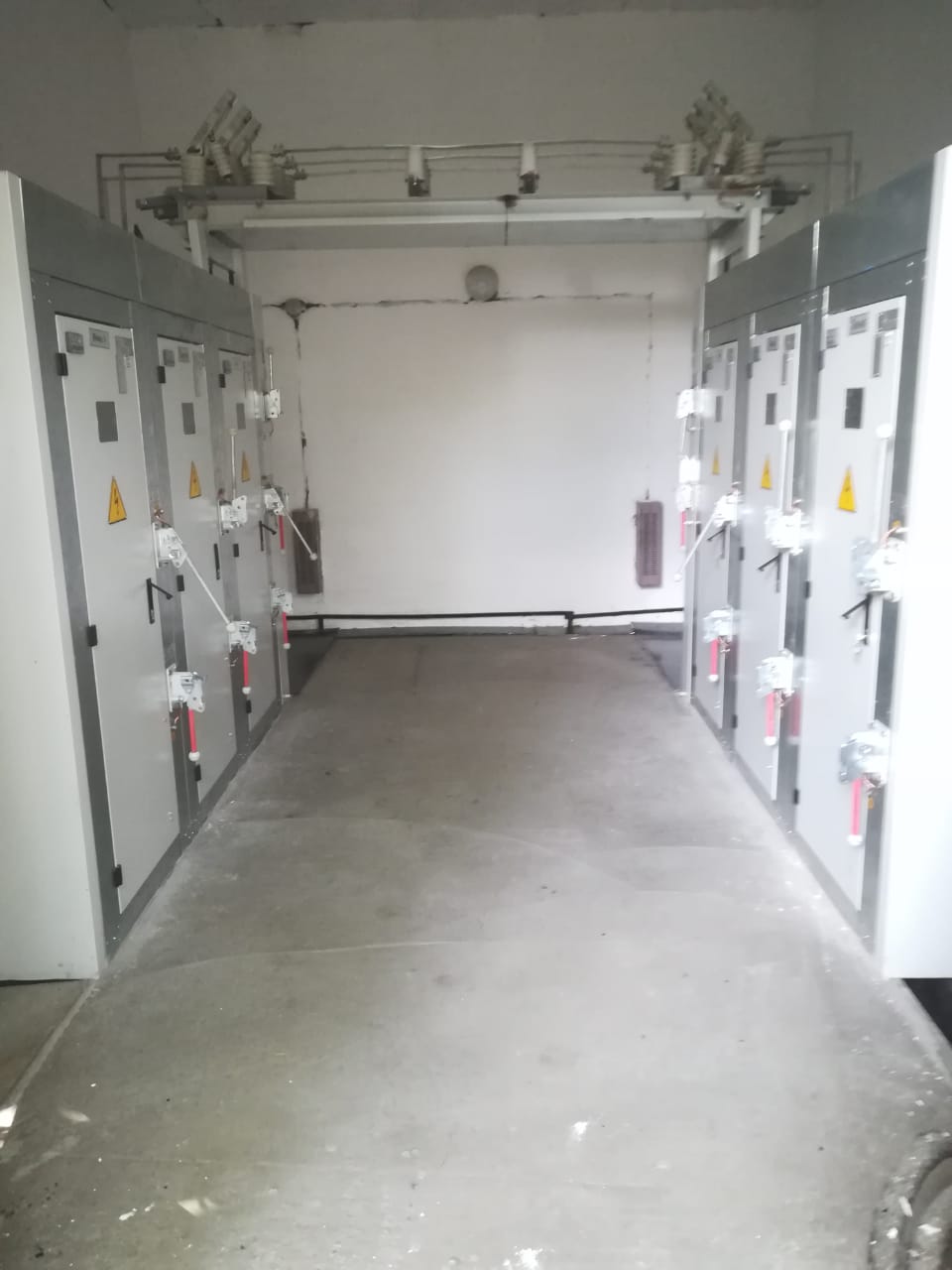 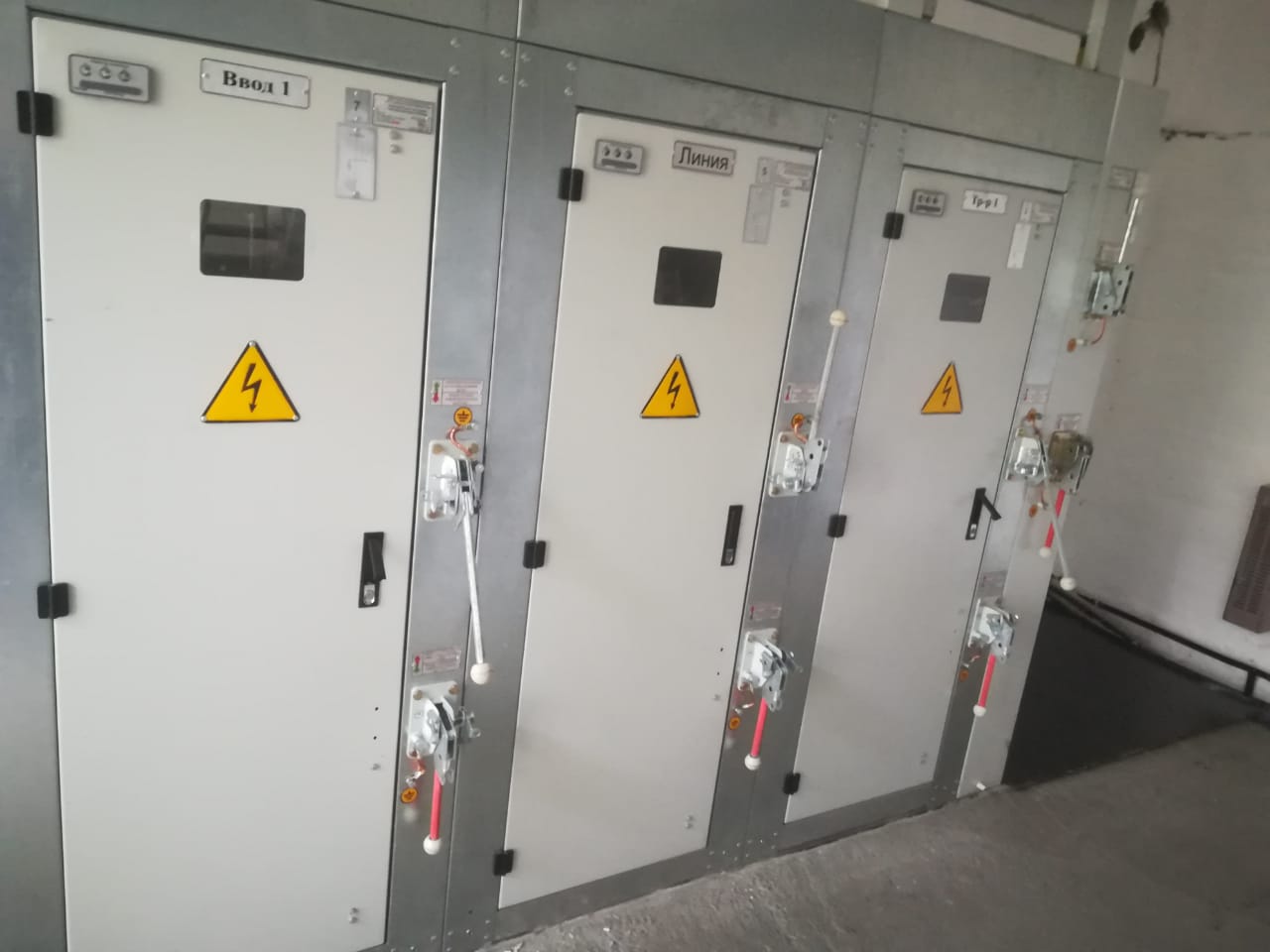 Модернизация ПС "Школьная", "Южная" в части системы Мониторинга и Управления (SCADA).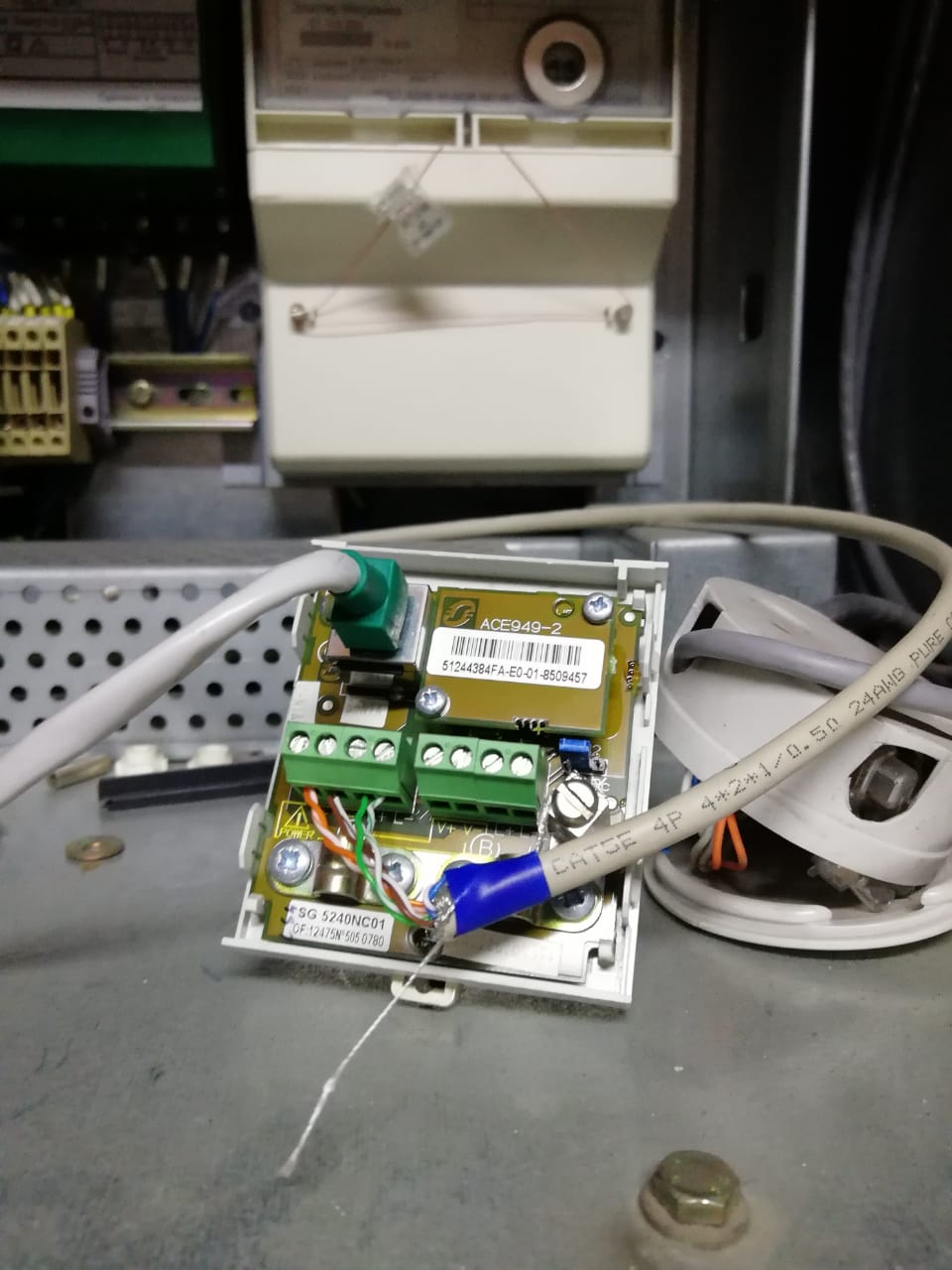 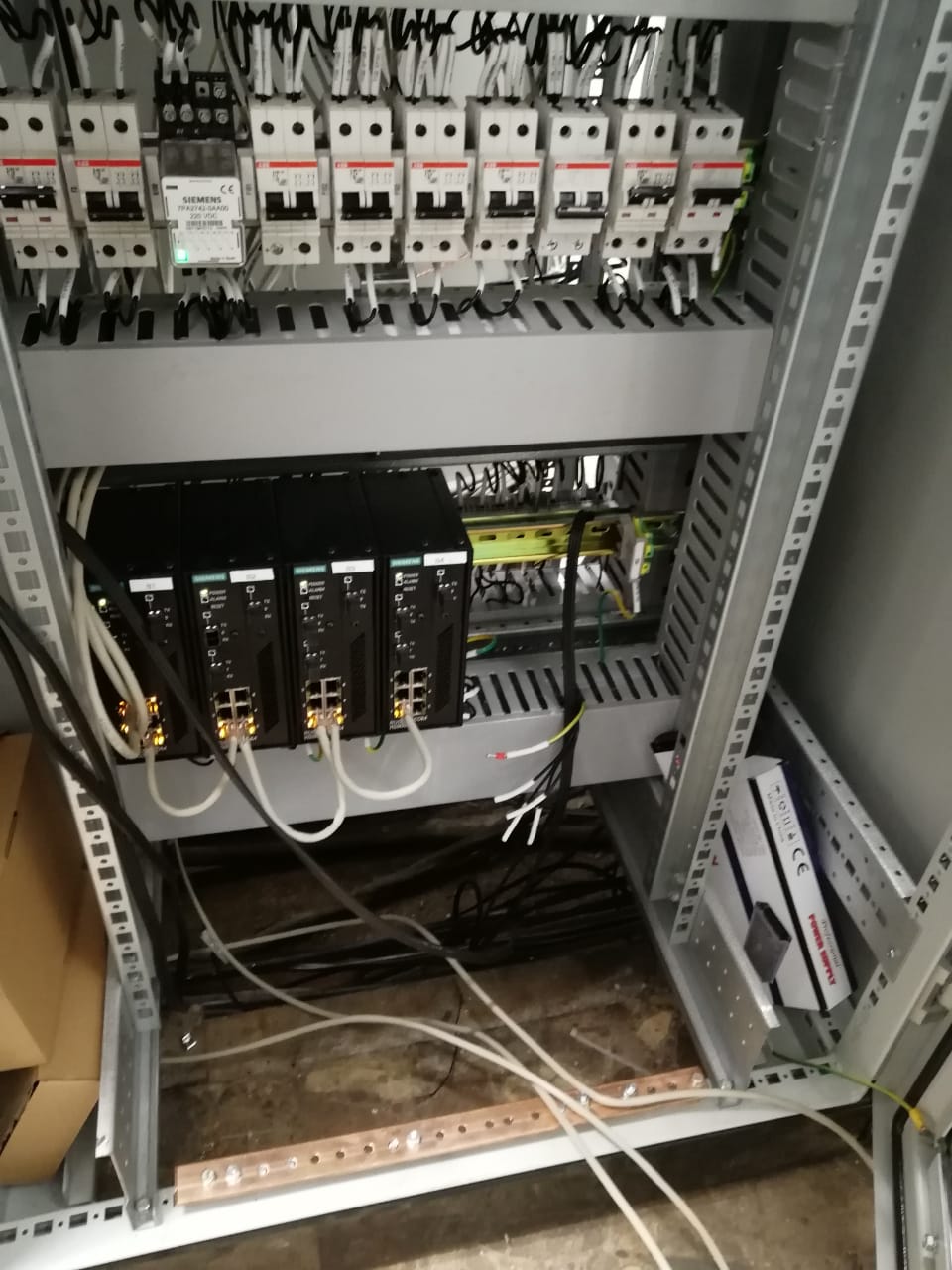 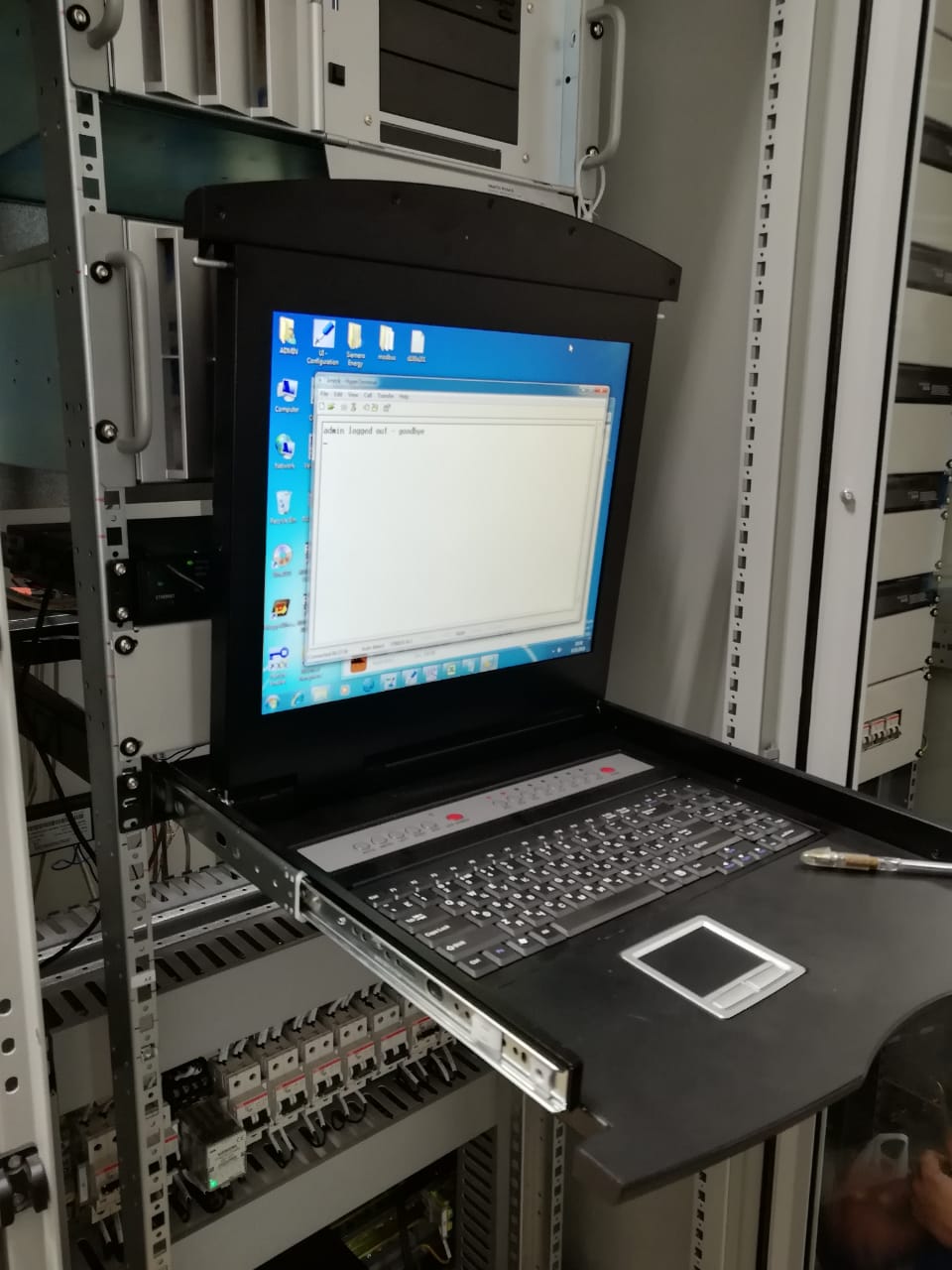 